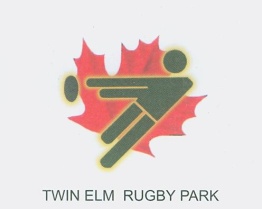 January 11, 2014 – TWIN ELM RUGBY PARKANNUAL GENERAL MEETINGAGENDA (DRAFT 2.1)Welcome and IntroductionsRoll Call and Call to OrderReview of Previous MinutesBusiness ArisingReportsPresident/Vice PresidentClubsSecretaryFinanceFacilitiesTERP Strategic ReviewVision, Mission, Goals, Objectives, OperationsRecommended Governance Model and Management StructureElection of Officers2014 PlansActivities based on Strategic ReviewFinancesManagementLong-term PlanningNew Sources of RevenueOther BusinessWOSCCity of Ottawa40th Anniversary PlansOther